           П О С Т А Н О В Л Е Н И Е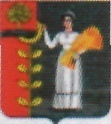 АДМИНИСТРАЦИИ СЕЛЬСКОГО ПОСЕЛЕНИЯ ТИХВИНСКИЙСЕЛЬСОВЕТ ДОБРИНСКОГО МУНИЦИПАЛЬНОГО РАЙОНАЛИПЕЦКОЙ ОБЛАСТИ   РОССИЙСКОЙ ФЕДЕРАЦИИ 12.10.2012г.                                         д.Большая Плавица                                     №21/2Об утверждении ведомственной целевой программы«Развитие библиотечного дела на территории    сельского поселения Тихвинский сельсовет на 2013-2015 годы»В соответствии с Федеральным Законом «Основы  законодательства  Российской Федерации  о культуре» №3612-1  от 09.10.1992г., Федеральным Законом  «О библиотечном деле» №370-ФЗ  от 27.12.2009., Законом Липецкой области «Об основах библиотечного дела  и  обязательном  экземпляре документов  в Липецкой  области» № 62-ОЗ от 21.07.2003г., администрация сельского поселения  ПОСТАНОВЛЯЕТ:1.Утвердить ведомственную целевую программу «Развитие библиотечного дела на территории сельского поселения Тихвинский сельсовет на 2013-2015 годы»(приложение).2.Контроль за исполнением настоящего постановления возложить на старшего специалиста сельского поселения.3.Настоящее постановление вступает в силу со дня его официального обнародования.4.Признать утратившим силу постановление администрации №31 от 16.12.2011г.Глава администрациисельского поселения Тихвинский сельсовет                                                                          А.Г.КондратовВедомственная целевая программа
"Развитие библиотечного дела на территории сельского поселения Тихвинский сельсовет на 2013 -2015 годы"
Паспорт программы Содержание проблемы и обоснование необходимости
ее решения программными методамиОбщие положения Ведомственная целевая программа «Развитие библиотечного дела на территории сельского поселения Тихвинский сельсовет в 2013 - 2015году» (далее Программа) разработана в качестве механизма осуществления программно-целевого управления в библиотечной сфере на территории сельского поселения Тихвинский сельсовет (далее- сельского поселения). Реализация мероприятий программы будет способствовать развитию библиотечного дела, укреплению материально-технической базы, инновационной деятельности в сфере библиотечного дела, внедрению информационных технологий в деятельности библиотеки. Содержание проблемы, обоснование необходимости её решения программными методами	Программа является нормативным документом, способствующим развитию библиотечного дела сельского поселения, укреплению единого культурного и информационного пространства, обеспечению выравнивания доступа к культурным ценностям и информационным ресурсам различных категорий граждан, проживающих на территории сельского поселения. Библиотекой сельского поселения в 2012 году зарегистрировано 605 пользователь, книговыдача составила 15150 экземпляров документов. Библиотечный фонд сельского поселения по состоянию на 01.01.2013 года составляет 9300 экземпляров печатных и аудиовизуальных документов. Несмотря на положительные сдвиги, вопрос комплектования, по- прежнему, остается актуальным. Реализация программных мероприятий позволит решить эту проблему. В течение последних лет, происходит процесс совершенствования методов библиотечной работы, как в области технологии, так и в структуре, кадрах и материальной базе. Ведется работа по созданию информационных ресурсов, ориентированных на разные категории населения и на решение социальных проблем. Программные мероприятия предусматривают укрепление материально-технической базы библиотеки сельского поселения, системное комплектование библиотечного фонда, обеспечение к нему доступа и сохранности в процессе его использования, модернизацию библиотеки на базе компьютеризации, повышение квалификации библиотечных работников.Специалист библиотеки принимает участие в районных семинарах-практикумах, творческих лабораториях и совещаниях. Таким образом, накопленный потенциал культуры сельского поселения требует преобразований, на осуществление которых и направлена Программа.Основные цели и задачи программы  Программа ориентирована на достижение долгосрочных целей библиотечной политики сельского поселения - формирование единого информационного пространства, создание условий для обеспечения доступа различных групп граждан к культурным ценностям и информационным ресурсам. Для достижения поставленных целей Программа предусматривает решение следующих приоритетных задач:-создание условий для адаптации деятельности библиотеки к современным условиям экономического развития; -поддержка и распространение лучших традиций и достижений;-приведение библиотеки в соответствие с современными требованиями к качеству и утвержденными минимальными нормативами ресурсного обеспечения предоставляемых услуг;-пополнение, обеспечение сохранности библиотечного фонда.Программа охватывает все сферы деятельности Тихвинской  сельской библиотеки.4. Описание ожидаемых результатов.Реализация Программы окажет воздействие на повышение уровня общей, информационной, правовой культуры жителей сельского поселения за счет увеличения эффективности использования потенциальных возможностей учреждения, адекватной потребностям современного общества, и возрастания степени ее востребованности населением. Она также будет способствовать преодолению информационного неравенства за счет предоставления жителям сельского поселения доступа к информации, необходимой в повседневной жизни. Полученные в ходе реализации Основные целевые индикаторы и показатели:
В результате выполнения поставленных в Программе задач Тихвинская сельская библиотека сможет выйти на уровень, соответствующий требованиям общества, вставшего на путь устойчивого развития. 
Возрастет степень сохранности библиотечного фонда сельского поселения, где будет максимально полно представлен репертуар краеведческих изданий, возрастет объем предоставления пользователям гарантированно достоверной информации. В процессе реализации программы будут проведены мероприятия по обеспечению сохранности библиотечных фондов, включающие в себя  меры по созданию оптимальных условий хранения: освещение, температура, влажность, чистота воздуха, защита от пыли и вредителей.Тихвинская сельская библиотека  продолжит развитие, обеспечивающее широким слоям населения доступ к знаниям.
Принципиально изменится система библиотечно-информационного обслуживания, ориентированного на использование информационно-коммуникационных технологий, благодаря развитию своих просветительских, образовательных и воспитательных функций, Тихвинская сельская библиотека сможет существенно увеличить свой вклад в развитие сферы культуры сельского поселения. Внедрение новых инновационных технологий в деятельность учреждения предусматривает дальнейшую работу по компьютеризации библиотеки, создание собственных интеллектуальных продуктов на электронных носителях.Большое внимание будет уделено укреплению материально- технической базе учреждения, созданию условий для комфортного пребывания как пользователей, так и персонала. Кадровая политика учреждения будет направлена на повышение квалификации сотрудника, участие в различных конкурсах, семинарах, совещаниях, конференциях.5. Перечень и описание программных мероприятий.     Исполнителем мероприятий программы является Администрация сельского поселения Тихвинский сельсовет Добринского муниципального района Липецкой области Российской Федерации, который осуществляет: - нормативное правовое и методологическое обеспечение реализации Программы, включая разработку правовых, финансовых и организационных механизмов; - организацию информационной и разъяснительной работы, направленной на освещение целей и задач программы; - контроль и составление отчётов о расходовании бюджетных средств, направленных на реализацию программы.  Программа включает в себя 3 раздела: 1.  Поддержка и развитие библиотечного дела сельского поселения;2.  Развитие материальной базы и техническое перевооружение учреждения;3. Развитие эффективной кадровой политики на территории сельского поселения, обеспечение культурного обмена учреждений культуры.В первом разделе предусмотрены следующие мероприятия: - осуществление подписки на периодические издания;- проведение книжкиной недели;- проведение мероприятий по обеспечению сохранности библиотечного фонда.Во втором разделе предусмотрены мероприятия по проведению текущего ремонта в учреждении.В третьем разделе планируется участие библиотечного работника в семинарах, конференциях, совещаниях, школах.Перечень мероприятий ведомственной целевой программы"Развитие библиотечного дела на территории сельского поселения Тихвинский сельсовет в 2013 году"6. Срок реализации.Программа будет реализована в течение 2013 -2015 гг., на что будут затрачены средства местного бюджета.7. Описание социально-экономических последствий.Реализация программы позволит: - укрепить материально-техническую базу учреждения; -внедрить современные технологии и организационные формы в деятельность учреждения; -повысить качество библиотечных услуг, предоставляемых населению.  8. Оценка эффективности расходования бюджетных средств.  Общий объем бюджетного финансирования составит  514,8тыс. руб., в том числе по годам: в 2013 году-171,6 тыс. руб., в 2014 году – 171,6тыс. руб., в 2015 году – 171,6тыс. руб. Основным источником финансирования являются средства местного бюджета. Объемы расходов на выполнение мероприятий Программы ежегодно уточняются в процессе исполнения местного бюджета и при формировании бюджета на очередной финансовый год. Финансирование мероприятий Программы осуществляется через  администрацию сельского поселения  Тихвинский сельсовет Добринского муниципального района Липецкой области Российской Федерации. Администрация сельского поселения Тихвинский сельсовет Добринского муниципального района Липецкой области Российской Федерации содействует своевременному и полному обеспечению программных мероприятий финансовыми ресурсами в пределах установленного местного бюджетного финансирования, кроме того, привлекает и использует иные источники финансирования (собственные доходы учреждений культуры, другие внебюджетные средства), контролирует использование финансовых средств строго по целевому назначению.9. Оценка экономической и общественной эффективности.Экономическая и общественная эффективность расходования бюджетных средств на создание благоприятных условий деятельности учреждения состоит в:- удовлетворении потребности  удовлетворения жителями своих непрофессиональных интересов посредством чтения, организации проведения досуга в стенах библиотеки;- удовлетворении потребности пользователей в информации в помощь изучению школьной и профессиональной программ обучения;-  социальной адаптации населения через организацию доступа к социально значимой информации;- формировании информационных ресурсов общества посредством библиографической обработки поступлений в библиотечный фонд и информационно- библиографической деятельности;- содействии профессиональному росту трудоспособного населения;- информационном обеспечении процессов принятия решений в жизненно важных для населения сферах деятельности;- формировании культурной среды сельского поселения в целом.10. Обоснование потребностей в необходимых ресурсах.ЦЕЛЕВЫЕ ИНДИКАТОРЫ И ПОКАЗАТЕЛИ ВЕДОМСТВЕННОЙ ЦЕЛЕВОЙ ПРОГРАММЫ"Развитие библиотечного дела на территории сельского поселения Тихвинский сельсовет в 2013 году"
Наименование Программы         Ведомственная  целевая программа «Развитие библиотечного дела на территории
сельского поселения Тихвинский сельсовет на  2013 -2015годы»
(далее Программа)Наименование главного распорядителя средств местного бюджета (основной разработчик программы)Администрация сельского поселения Тихвинский сельсовет Добринского муниципального района Липецкой области Российской ФедерацииЦели и задачи Программы-сохранение и развитие  библиотечного дела в сельском поселении; -обеспечение единого информационного пространства и повышение доступности информационных ресурсов для населения;-пополнение, обеспечение сохранности библиотечных и музейных фондов;-разработка и внедрение информационных продуктов и технологий в сфере культуры.Основания для разработки программы- Федеральный Закон № 3612-1 от 09.10.1992  «Основы законодательства Российской Федерации о культуре» (в редакции Федеральный Закон от 23.06.1999 №113-ФЗ, с изменениями, внесёнными Федеральными Законами от 27.12.2000 № 150-ФЗ, от 30.12.2001 №194-ФЗ, от 24.12.2002 №176-ФЗ); - Федеральный закон №370-ФЗ от 27.12.2009г. «О библиотечном деле»;- Закон Липецкой области № 62-ОЗ «Об основах библиотечного дела  и  обязательном  экземпляре документов  в Липецкой  области» от 21.07.2003г.;Сроки реализации Программы2013- 2015 годы.Объемы финансирования Общий объем финансирования из местного бюджета составит   514,8тыс. руб., в  том числе:2013 год –171,6тыс. руб.,2014 год –171,6тыс. руб.,2015 год –171,6тыс. руб.Ожидаемые конечные результаты реализации Программы и показатели общественно-экономической эффективности- обеспечение сохранности культурного наследия , в том числе библиотечных фондов; - повышение уровня библиотечной и информационной работы библиотекой сельского поселения;-внедрение инновационных технологий в деятельность библиотеки;- укрепление материально-технической базы и кадрового потенциала библиотеки.№ п/пМероприятияКод экон. классификацииСроки исполненияСроки исполненияСроки исполненияСроки исполненияФинансирование всего(руб.)В том числе по годамВ том числе по годамВ том числе по годамВ том числе по годамВ том числе по годамПоказатель реализации мероприятияПоказатель реализации мероприятияПоказатель реализации мероприятияПоказатель реализации мероприятияИсполнители№ п/пМероприятияКод экон. классификацииСроки исполненияСроки исполненияСроки исполненияСроки исполненияФинансирование всего(руб.)В том числе по годамВ том числе по годамВ том числе по годамВ том числе по годамВ том числе по годамПоказатель реализации мероприятияПоказатель реализации мероприятияПоказатель реализации мероприятияПоказатель реализации мероприятияИсполнители№ п/пМероприятияКод экон. классификацииСроки исполненияСроки исполненияСроки исполненияСроки исполненияФинансирование всего(руб.)20132013201420142015Наименование показателя2013 год2014 год2015годИсполнителиI   Поддержка и развитие библиотечного дела сельского поселенияI   Поддержка и развитие библиотечного дела сельского поселенияI   Поддержка и развитие библиотечного дела сельского поселенияI   Поддержка и развитие библиотечного дела сельского поселенияI   Поддержка и развитие библиотечного дела сельского поселенияI   Поддержка и развитие библиотечного дела сельского поселенияI   Поддержка и развитие библиотечного дела сельского поселенияI   Поддержка и развитие библиотечного дела сельского поселенияI   Поддержка и развитие библиотечного дела сельского поселенияI   Поддержка и развитие библиотечного дела сельского поселенияI   Поддержка и развитие библиотечного дела сельского поселенияI   Поддержка и развитие библиотечного дела сельского поселенияI   Поддержка и развитие библиотечного дела сельского поселенияI   Поддержка и развитие библиотечного дела сельского поселенияI   Поддержка и развитие библиотечного дела сельского поселенияI   Поддержка и развитие библиотечного дела сельского поселенияI   Поддержка и развитие библиотечного дела сельского поселенияI   Поддержка и развитие библиотечного дела сельского поселения1.1.Осуществление подписки на периодические издания226Весь период  Весь период  Весь период  65,465,465,421,821,821,821,8Число названий, шт. 222525Администрация сельского поселения Тихвинский сельсовет1.2.Проведение книжкиной недели290Весь период  Весь период  Весь период  -------Число участников, чел.303030Администрация сельского поселения Тихвинский сельсовет1.3.Проведение мероприятий по обеспечению сохранности библиотечного фонда.225Весь период  Весь период  Весь период  4,84,84,81,61,61,61,6Число библиотечного фонда, экз.93009950019500Администрация сельского поселения Тихвинский сельсоветВсего по I разделу программы:Всего по I разделу программы:Всего по I разделу программы:Всего по I разделу программы:Всего по I разделу программы:70,270,270,223,423,423,423,4I I  Развитие материальной базы и техническое перевооружение учреждений культурыI I  Развитие материальной базы и техническое перевооружение учреждений культурыI I  Развитие материальной базы и техническое перевооружение учреждений культурыI I  Развитие материальной базы и техническое перевооружение учреждений культурыI I  Развитие материальной базы и техническое перевооружение учреждений культурыI I  Развитие материальной базы и техническое перевооружение учреждений культурыI I  Развитие материальной базы и техническое перевооружение учреждений культурыI I  Развитие материальной базы и техническое перевооружение учреждений культурыI I  Развитие материальной базы и техническое перевооружение учреждений культурыI I  Развитие материальной базы и техническое перевооружение учреждений культурыI I  Развитие материальной базы и техническое перевооружение учреждений культурыI I  Развитие материальной базы и техническое перевооружение учреждений культурыI I  Развитие материальной базы и техническое перевооружение учреждений культурыI I  Развитие материальной базы и техническое перевооружение учреждений культурыI I  Развитие материальной базы и техническое перевооружение учреждений культурыI I  Развитие материальной базы и техническое перевооружение учреждений культурыI I  Развитие материальной базы и техническое перевооружение учреждений культурыI I  Развитие материальной базы и техническое перевооружение учреждений культуры2.1.Проведение текущих ремонтов. 340340Весь период  Весь период  Весь период  2,852,850,950,950,950,95Площадь помещения, кв. м.100100100Администрация сельского поселения Тихвинский сельсоветВсего по II  разделу программы:Всего по II  разделу программы:Всего по II  разделу программы:Всего по II  разделу программы:Всего по II  разделу программы:Всего по II  разделу программы:2,852,850,950,950,950,95III  Развитие эффективной кадровой политики на территории сельского поселения, обеспечение культурного обмена учреждений культурыIII  Развитие эффективной кадровой политики на территории сельского поселения, обеспечение культурного обмена учреждений культурыIII  Развитие эффективной кадровой политики на территории сельского поселения, обеспечение культурного обмена учреждений культурыIII  Развитие эффективной кадровой политики на территории сельского поселения, обеспечение культурного обмена учреждений культурыIII  Развитие эффективной кадровой политики на территории сельского поселения, обеспечение культурного обмена учреждений культурыIII  Развитие эффективной кадровой политики на территории сельского поселения, обеспечение культурного обмена учреждений культурыIII  Развитие эффективной кадровой политики на территории сельского поселения, обеспечение культурного обмена учреждений культурыIII  Развитие эффективной кадровой политики на территории сельского поселения, обеспечение культурного обмена учреждений культурыIII  Развитие эффективной кадровой политики на территории сельского поселения, обеспечение культурного обмена учреждений культурыIII  Развитие эффективной кадровой политики на территории сельского поселения, обеспечение культурного обмена учреждений культурыIII  Развитие эффективной кадровой политики на территории сельского поселения, обеспечение культурного обмена учреждений культурыIII  Развитие эффективной кадровой политики на территории сельского поселения, обеспечение культурного обмена учреждений культурыIII  Развитие эффективной кадровой политики на территории сельского поселения, обеспечение культурного обмена учреждений культурыIII  Развитие эффективной кадровой политики на территории сельского поселения, обеспечение культурного обмена учреждений культурыIII  Развитие эффективной кадровой политики на территории сельского поселения, обеспечение культурного обмена учреждений культурыIII  Развитие эффективной кадровой политики на территории сельского поселения, обеспечение культурного обмена учреждений культурыIII  Развитие эффективной кадровой политики на территории сельского поселения, обеспечение культурного обмена учреждений культурыIII  Развитие эффективной кадровой политики на территории сельского поселения, обеспечение культурного обмена учреждений культуры3.1.Участие библиотечного работника в семинарах, конференциях, совещаниях, школах.212222212222212222Весь период  ---------------------число специалистов, чел.111Администрация сельского поселения Тихвинский сельсовет3.2Затраты на оплату труда211213211213211213339,3102,6339,3102,6339,3102,6113,134,2113,134,2113,134,2113,134,2Всего по III  разделу программы:Всего по III  разделу программы:Всего по III  разделу программы:Всего по III  разделу программы:Всего по III  разделу программы:441,9441,9441,9147,3147,3147,3147,3111ИТОГО ИТОГО ИТОГО ИТОГО ИТОГО ИТОГО 514,9514,9514,9171,6171,6171,6171,6№ п/пМероприятияФинансирован.(тыс. руб.)Финансирован.(тыс. руб.)В том числе по годам(тыс. руб.)В том числе по годам(тыс. руб.)В том числе по годам(тыс. руб.)В том числе по годам(тыс. руб.)В том числе по годам(тыс. руб.)№ п/пМероприятиявсеговсего20132014201420142015I   Поддержка и развитие библиотечного дела районаI   Поддержка и развитие библиотечного дела района1.1.Осуществление подписки 8 тыс. руб в год. Итого на подписку необходимо ежегодно 16,3 тыс. руб., с последующей индексацией.65,465,421,821,821,821,821,81.2.Проведение книжкиной недели-------1.3. Проведение мероприятий по обеспечению сохранности библиотечного фонда:- проведения обеспыливания книжного фонда, согласно ГОСТа 7.56-90 «Консервация документов», «Инструкции по сохранности библиотечных фондов», утв. МК РФ 11.05.1962 года и «Руководства по обеспечению сохранности документов». Всего в учреждении   86  полок с книгами, обеспыливание которых, по нормативам  необходимо проводить еженедельно. - поддерживания нормативного уровня температуры в помещении для хранения библиотечного фонда и обслуживания читателей. Нормативная температура сохранности фонда должна соответствовать – 18,5-21,5 градуса. В зимнее время замеры температуры в помещениях учреждения показывают от 12 до 16 градусов, в летнее время, наоборот, от 25 до 30 градусов, что не соответствует не только нормам сохранности библиотечного фонда, но и условиям труда персонала (по СанПин 2.2.4.548-96 – температура воздуха в помещении летом не должна превышать 25 градусов). В соответствии с «Руководством по обеспечению сохранности документов»: «наиболее эффективным способом обеспечения температуры, влажности, а также очистке и вентиляции воздуха являются установки кондиционирования воздуха». -------Всего по I разделу программы:  65,465,421,821,821,821,821,8Всего по I разделу программы:  I I  Развитие материальной базы и техническое перевооружение учреждений культурыI I  Развитие материальной базы и техническое перевооружение учреждений культуры2.1.Проведение текущего ремонта. - приобретение строительных материалов для ремонта (шпаклевка, покраска и т.д.) 100 кв. м. 2,850,950,950,950,950,950,95Всего по II разделу программы:2,850,950,950,950,950,950,95III  Развитие эффективной кадровой политики на территории сельского поселения, обеспечение культурного обмена учреждений культурыIII  Развитие эффективной кадровой политики на территории сельского поселения, обеспечение культурного обмена учреждений культурыIII  Развитие эффективной кадровой политики на территории сельского поселения, обеспечение культурного обмена учреждений культурыIII  Развитие эффективной кадровой политики на территории сельского поселения, обеспечение культурного обмена учреждений культурыIII  Развитие эффективной кадровой политики на территории сельского поселения, обеспечение культурного обмена учреждений культурыIII  Развитие эффективной кадровой политики на территории сельского поселения, обеспечение культурного обмена учреждений культурыIII  Развитие эффективной кадровой политики на территории сельского поселения, обеспечение культурного обмена учреждений культурыIII  Развитие эффективной кадровой политики на территории сельского поселения, обеспечение культурного обмена учреждений культурыIII  Развитие эффективной кадровой политики на территории сельского поселения, обеспечение культурного обмена учреждений культурыIII  Развитие эффективной кадровой политики на территории сельского поселения, обеспечение культурного обмена учреждений культуры3.1.Участие  библиотечного работника в семинарах, конференциях, совещаниях, школах.В соответствии «Нормативами минимального ресурсного обеспечения услуг сельских учреждений культуры», утвержденными приказом МК РФ № 32 от 20.02.2008 г.,Руководителям рекомендовано участие в семинарах, конференция, школах. Для осуществления методического руководства и оказания практической помощи сельским библиотекам необходимо осуществить в течение года 12 выездов. -------Всего по III разделу программы:-------ИТОГО73,824,624,624,624,624,624,6Наименование индикатора Единица измеренияЗначение индикатораНаименование индикатора Единица измеренияОтчетный год2013год2014год2015годКнигообеспеченностьчисло экземпляров библиотечного фонда на 1 жителя7,77,77,87,8Число пользователейчеловек607605608608Число книговыдачэкземпляров15150152001530015300Обновляемость библиотечного фондапоступило экземпляров 150200300300Обновляемость библиотечного фондапоступило экземпляров 24,9Обращаемость библиотечного фондачисло документовыдач на 1 пользователя25,1225,1625,16Поступлений на 1 жителяэкземпляров0,10,20,20,2Поступлений на 1 жителяэкземпляровПосещаемостьсредняя величина посещений на одного пользователя9,08,98,88,8Коэффициент использования фонданорматив равен 1----